Fiche d’identification / Écoles(Filière communication et impression)Renseignements relatifs à l’établissementRaison sociale	: Lycée Professionnel Etienne MIMARDReprésentant	: MR GRANGEFonction		: DDFPTE-mail		: mailto:ddfpt.0420079h@ac-lyon.frAdresse		: 32 RUE ETIENNE MIMARDCP 		: 42000    Ville : ST ETIENNETéléphone	: 04 77 49 59 26
Site internet	: http://etienne-mimard.elycee.rhonealpes.fr/Formations proposées(Formation initiale, continue, apprentissage, autre)BAC PRO Production GraphiqueBAC PRO Production ImpriméeService recrutementDisposez-vous d’un service permettant à vos étudiants d’entrer en relation avec les entreprises de la filière ?		OUI		NONMerci de nous adresser votre logo au format JPEG.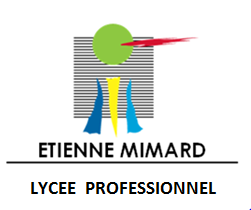 